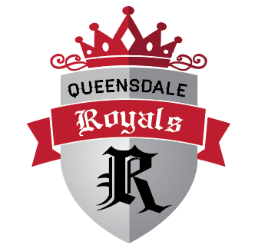  Council Meeting AgendaMonday January 16, 2017, Library 6:00 pmCall to OrderWelcome and Introductions Approval of Agenda Approval of Minutes November 21, 2016 Principals Report Teachers Report Co-Chair Report Bazaar RecapGreen Apple Grant Treasurer’s ReportRecipe Book FundraiserPRO Grant Workshop DatesAny other BusinessNext Meeting Date Monday February 13, 2017Adjournment